PISMENI ISPIT IZ ZEMLJOPISA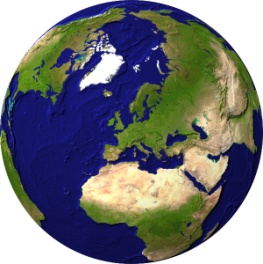 IME I PREZIME:_________________________________ BODOVI:______RAZRED VI___  NADNEVAK:___________   OCJENA:______________	NASTAVNO GRADIVO: ZEMLJA I LJUDI1.NADOPUNI.  ________________ JE SKUP GOSPODARSKI NAJRAZVIJENIJIH ZEMALJA USVIJETU.2. NA PRAZNU LINIJU NAPIŠI TERMIN KOJI NEDOSTAJE. ŽIDOVSTVO    HINDUIZAM     BUDIZAM   ___________    ISLAM 3.KOJI EUROPSKI JEZIK PREVLADAVA U JUŽNOJ AMERICI ?___________________________________________________________________ 4.NA ZEMLJOVIDU  OSJENČAJTE DVIJE NAJMNOGOLJUDNIJE DRŽAVE U SVIJETU.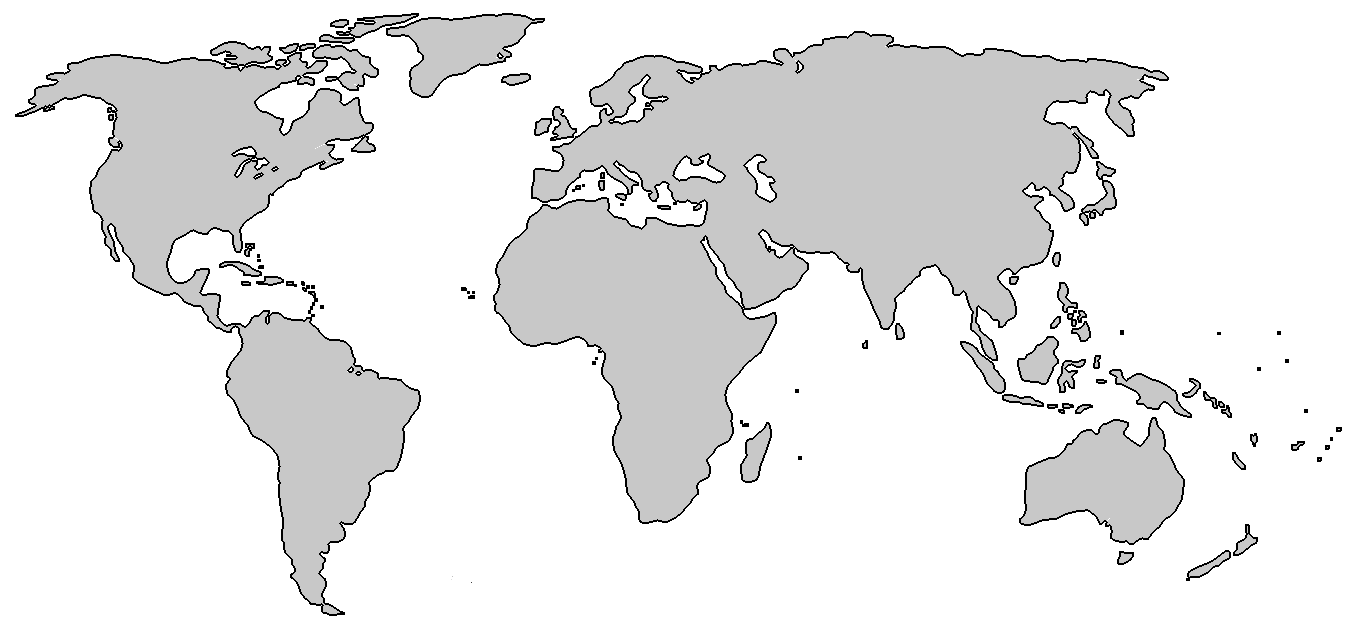 5. O ČEMU OVISI GUSTOĆA NASELJENOSTI ? OBJASNI. _________________________________________________________________ 6. PORED NAVEDENIH TERMINA, NA PRAZNE LINIJE UPIŠI LOGIČKE ODGOVORE.RODNOST  _______________            USELJAVANJE  _____________ PORAST BR. STANOVNIKA   ___________________  7. NADOPUNI. VOJNI SAVEZ SAD-a, KANADE, TURSKE I 25 EUROPSKIH DRŽAVA JE ____________________________________________________8. KOJI SEKTOR DJELATNOSTI KARAKTERIZIRA SLABO RAZVIJENE ZEMLJE I NAVEDI BAREM TRI DJELATNOSTI KOJE PRIPADAJU TOM SEKTORU…______________________________________________________________________ 9. RASNE SKUPINE.  SJEVERNA AMERIKA____________________   AFRIKA_________________AZIJA______________________  AUSTRALIJA ____________________10. KOJA DVA PISMA SU U EUROPI NAJRASPROSTRANJENIJA?_______________________________________________________11. NAVEDI IMENA BAREM TRIJU LOKALITETA U HRVATSKOJ KOJI SU NA POPISU UNESCOBAŠTINE.______________________________________________________________________ 12. NADOPUNI.„SVETI“ GRAD TRIJU VJERA _____________________, JE SMJEŠTEN U IZRAELU. 13.  U KOJEM KLIMATSKOM POJASU ŽIVI NAJMANJII RELATIVNI UDIO STANOVNIŠTVAZEMLJE ? _______________________________________________ 14. NAVEDI IMENA DVIJU PODORGANIZACIJA PRI UJEDINJENIM NARODIMA. 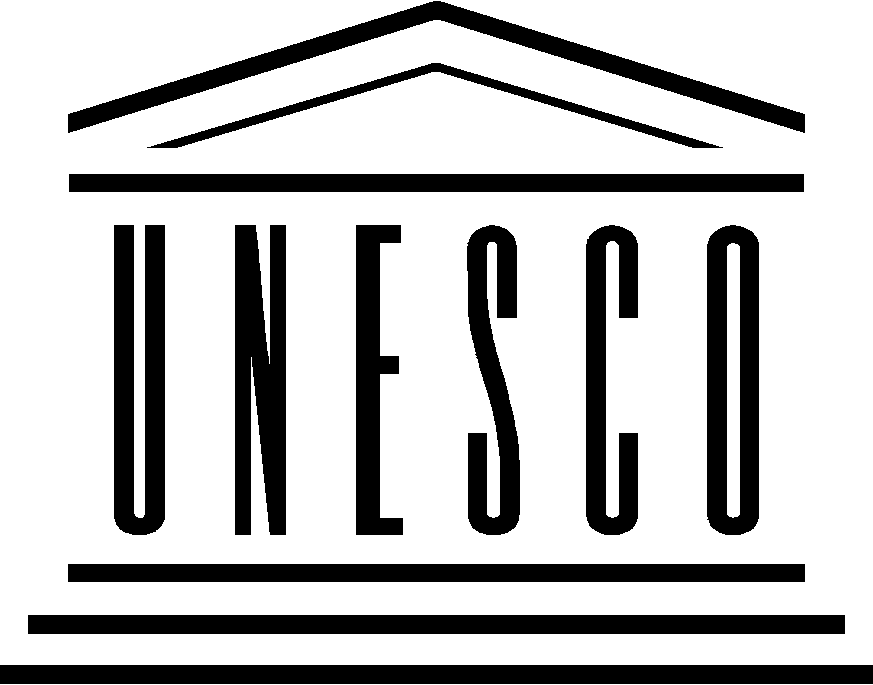 	______________________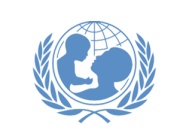 	_______________________15. NA KOJEM KONTINENTU JE NAJVEĆI BROJ DRŽAVA SA VRLO VISOKIM BNP ?________________________________